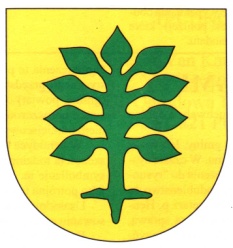 PROTOKÓŁ nr LX/24Sesji Rady Gminy Topólkaz dnia 22 marca 2024 r.Ad-1. O godzinie 1000  Przewodniczący Rady Gminy Topólka - Stanisław Borkowski, oświadczył, otwieram LX, w VIII kadencji, Sesję Rady Gminy. Powitał przybyłych na Sesję: radnych, wójta gminy - Konrada Lewandowskiego, skarbnik gminy – Katarzynę Modrzejewską, Magdalenę Szcześniak – p.o. Kierownika GOPS, pracowników Urzędu Gminy Ewelinę Waszak i Wojciecha Wąsikowskiego, sołtysów oraz Jana Błaszczyka Dyrektora Goku.Przewodniczący stwierdził, że jest wymagane quorum do podejmowania uchwał. Lista obecności radnych stanowi załącznik do niniejszego protokołu. Nieobecny radny Andrzej Waszak i Andrzej Dykon.Na protokolanta Sesji zaproponował Ewelinę Waszak, innych propozycji nie zgłoszono. Przewodniczący Rady oznajmił, że dzisiejszą Sesję protokołować będzie Ewelina Waszak.Przewodniczący Rady poinformował, że radni w materiałach na Sesję otrzymali proponowany porządek obrad. Porządek obrad został przyjęty.Ad-2. Przyjęcie protokołu z poprzedniej Sesji.	Uwag nie zgłoszono. Protokół z LIX Sesji Rady Gminy Topólka został przyjęty.Ad-3. Sprawozdanie Wójta z wykonania uchwał podjętych przez Radę Gminy oraz informacja o działalności w okresie między sesjami.Wójt przedstawił sprawozdanie z wykonania uchwał Rady Gminy i informację z działalności w okresie między sesjami -  załącznik do niniejszego protokołu.W dyskusji nad sprawozdaniem nikt nie zabrał głosu.  Ad-4. Podjęcie uchwał.1) zmieniającej uchwałę Rady Gminy Topólka z dnia 21 grudnia 2023 r. w sprawie uchwalenia budżetu na 2024 rok.Skarbnik Gminy – Katarzyna Modrzejewska przedstawiła projekt uchwały. Głos zabrał wójt gminy uszczegółowiając zadanie pn. „Rozbudowa budynku świetlicy wiejskiej wraz z nadbudową dachu w miejscowości Bielki”. Jest to świetlica, która była już rozbudowana, ale żeby zagospodarować tą nową część już rozbudowaną należy nazwać zadanie rozbudową. Nadbudowa dachu związana jest z tym, że planowane jest założenie fotowoltaiki i pompy ciepła. Więcej pytań i uwag nie zgłoszono.Przystąpiono do głosowania. Radni w głosowaniu  jawnym,  głosami: „za” – 12 radnych, „przeciw” – nie było, „wstrzymujących się” – nie było, uchwałę podjęli. Przewodniczący Rady stwierdził, że Rada podjęła uchwałę zmieniającą uchwałę Rady Gminy Topólka z dnia 21 grudnia 2023 r. w sprawie uchwalenia budżetu na 2024 rok.Uchwała Nr LX/352/24 stanowi załącznik do niniejszego protokołu. Imienny wykaz głosowania radnych stanowi załącznik do niniejszego protokołu.Ad-4. Podjęcie uchwał.2) uchwała w sprawie przyjęcia Gminnego Programu Przeciwdziałania Przemocy Domowej oraz Ochrony Osób Doznających Przemocy Domowej na lata 2024-2030.p.o. Kierownika GOPS – Magdalena Szcześniak przedstawiła projekt uchwały. Pytań i uwag nie zgłoszono.Przystąpiono do głosowania. Radni w głosowaniu  jawnym,  głosami: „za” – 12 radnych, „przeciw” – nie było, „wstrzymujących się” – nie było, uchwałę podjęli. Przewodniczący Rady stwierdził, że Rada podjęła uchwałę w sprawie przyjęcia Gminnego Programu Przeciwdziałania Przemocy Domowej oraz Ochrony Osób Doznających Przemocy Domowej na lata 2024-2030.Uchwała Nr LX/353/24 stanowi załącznik do niniejszego protokołu. Imienny wykaz głosowania radnych stanowi załącznik do niniejszego protokołu.Ad-4. Podjęcie uchwał.3) uchwała w sprawie przyjęcia „Programu opieki nad zwierzętami bezdomnymi oraz zapobiegania bezdomności zwierząt na terenie Gminy Topólka w 2024 roku.Wójt gminy – Konrad Lewandowski przedstawił projekt uchwały. Pytań i uwag nie zgłoszono.Przystąpiono do głosowania. Radni w głosowaniu  jawnym,  głosami: „za” – 12 radnych, „przeciw” – nie było, „wstrzymujących się” – nie było, uchwałę podjęli. Przewodniczący Rady stwierdził, że Rada podjęła uchwałę w sprawie przyjęcia „Programu opieki nad zwierzętami bezdomnymi oraz zapobiegania bezdomności zwierząt na terenie Gminy Topólka w 2024 roku”. Uchwała Nr LX/354/24 stanowi załącznik do niniejszego protokołu. Imienny wykaz głosowania radnych stanowi załącznik do niniejszego protokołu.Ad-4. Podjęcie uchwał.4) uchwała w sprawie ustalenia ekwiwalentu pieniężnego dla strażaków ratowników ochotniczych straży pożarnych z terenu gminy Topólka.Wójt gminy – Konrad Lewandowski przedstawił projekt uchwały. Celem uszczegółowienia wójt wskazał, że podstawa naliczania stawki pozostaje bez zmian, kwota natomiast jest zależna od wysokości przeciętnego wynagrodzenia w danym kwartale określonego przez Prezesa Głównego Urzędu Statystycznego (dla porównania zgodnie z komunikatem z 9 lutego 2024 r. jest to różnica ok. 1 zł względem poprzedniej stawki).Pytań i uwag nie zgłoszono.Przystąpiono do głosowania. Radni w głosowaniu  jawnym,  głosami: „za” – 12 radnych, „przeciw” – nie było, „wstrzymujących się” – nie było, uchwałę podjęli. Przewodniczący Rady stwierdził, że Rada podjęła uchwałę w sprawie ustalenia ekwiwalentu pieniężnego dla strażaków ratowników ochotniczych straży pożarnych z terenu gminy Topólka. Uchwała Nr LX/355/24 stanowi załącznik do niniejszego protokołu. Imienny wykaz głosowania radnych stanowi załącznik do niniejszego protokołu.Ad-5. Przedstawienie planów pracy stałych komisji Rady Gminy na 2024 rok (okres trwania kadencji od 1 stycznia 2024 r. do 30 kwietnia 2024 r.).Radny Stanisław Wojtysiak przedstawił plan pracy Komisji Rewizyjnej.Radna Małgorzata Michalak przedstawiła plan pracy Komisji ds. budżetu, rozwoju gospodarczego, rolnictwa i ochrony środowiska.Radny Tomasz Koziński przedstawił plan pracy Komisji ds. oświaty, kultury, sportu, zdrowia, spraw socjalnych i bezpieczeństwa publicznego.Radna Anna Migdalska przedstawiła plan pracy Komisji ds. promocji gminy.Radny Piotr Kruszyna przedstawił plan pracy Komisji skarg, wniosków i petycji.Przewodniczący Rady wskazał celem wyjaśnienia, że plany pracy są opracowane na okres od 1 stycznia 2024 r. do 30 kwietnia 2024 r. z uwagi na czas trwania kadencji Rady. Ad-6. Informacja Wójta Gminy o realizacji interpelacji i wniosków zgłoszonych na poprzedniej sesji.Wójt poinformował, że na poprzedniej sesji nie złożono interpelacji, na pytania i wnioski udzielono odpowiedzi na bieżąco. Odnośnie wniosku radnego Andrzeja Dykona o ustawienie lustra sferycznego przy skrzyżowaniu drogi gminnej z drogą powiatową w miejscowości Kamieńczyk podjęto rozmowy z Zarządem Dróg Powiatowych w Radziejowie. Przedstawiciel tego organu uznał, że ustawienie lustra nie jest zasadne i podjęto zabiegi pielęgnacyjne wycięcia  krzewów rosnących na poboczu po lewej stronie w kierunku Kamieńca co znacznie poprawiło widoczność. Ad-7. Interpelacje radnych składanych na piśmie.	 Interpelacji nie zgłoszono.Ad-8. Wolne wnioski.Z wnioskiem zwrócił się sołtys Sołectwa Borek, który wskazał, że przedstawiona uchwała dotycząca ochrony zwierząt nie zawiera szczegółów. Prosił o wyjaśnienie gdzie szukać konkretnych informacji. W odpowiedzi wójt poinformował, że uchwała przyjmuje program, który jest załącznikiem do uchwały. Projekty uchwał i podjęte uchwały są publikowane w BIP i można się z nimi zapoznać.Wójt podziękował za sesję i za podjęcie uchwał, a także za opracowanie planów pracy komisjom. Podziękował radnym i sołtysom za ich pracę. Z okazji zbliżających się Świąt Wielkanocnych złożył zebranym serdeczne życzenia.Przewodniczący Rady Gminy również przyłączył się do życzeń. Ad-9. Zakończenie obrad.Wobec wyczerpania porządku obrad, Przewodniczący Rady oświadczył – zamykam       LX Sesję Rady Gminy – dziękuję państwu. Sesja zakończyła się o godzinie 1045.Zapis  Sesji  dostępny na stronie Biuletynu Informacji Publicznych Gminy Topólka pod hasłem „Transmisje Sesji Rady”.  Na tym protokół zakończono. Protokolant: Ewelina WaszakPrzewodniczący Rady Gminy TopólkaStanisław Borkowski